Publicado en  el 26/03/2015 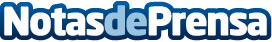 El Barceloneta cae en la difícil pileta de ReccoDatos de contacto:Nota de prensa publicada en: https://www.notasdeprensa.es/el-barceloneta-cae-en-la-dificil-pileta-de_1 Categorias: Otros deportes http://www.notasdeprensa.es